Муниципальное автономное дошкольное образовательное учреждение муниципального образования города Нягань «Детский сад общеразвивающего вида с приоритетным осуществлением деятельности по познавательно-речевому направлению развития детей №6 «Рябинка»Конспект непосредственно-образовательной деятельности по познавательному развитию«Как вести себя в природе»для детей старшего дошкольного возраста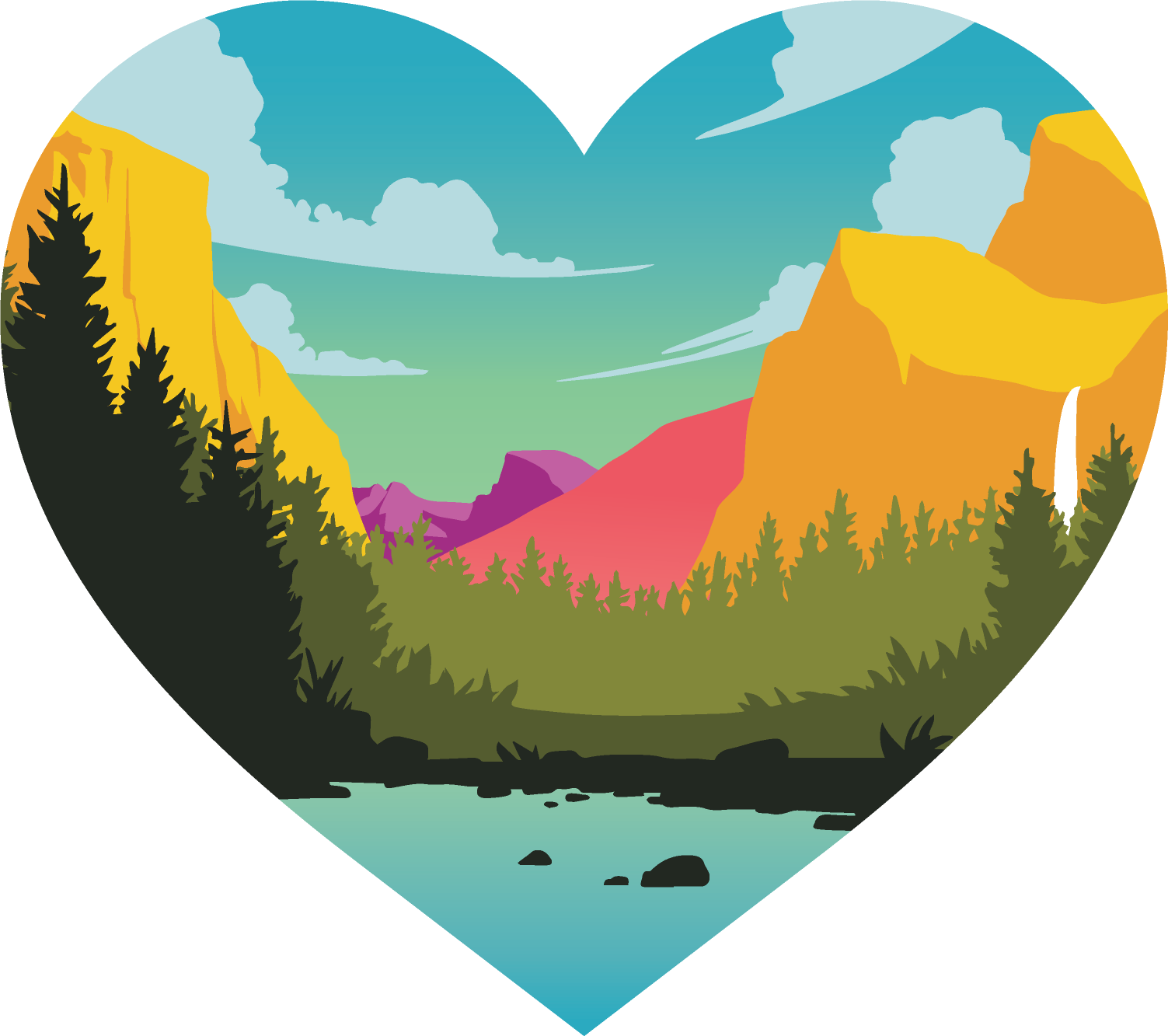 Разработчик: Липсюк Светлана Васильевна,воспитатель1 квалификационной категории г.Нягань, 2021Цель: формирование знаний у детей о правилах безопасного поведения вприроде.              Задача: формирование знаний у детей о правилах безопасного поведения в лесу.             Методы и приемы: беседа, рассматривание иллюстраций, чтениестихотворений, художественное слово, дидактические игры, чтение художественной литературы.Ход занятияВоспитатель: Ребята, сегодня мы с вами пойдём гулять в лес. Что такое лес?Ответы детей: Много деревьев, грибов, ягод, животных.Воспитатель: Зачем люди ходят в лес?Ответы детей: (отдохнуть, подышать свежим воздухом, собирать грибы, ягоды). Воспитатель: Правильно! А для чего нам нужен свежий воздух? Лес – это зелёное богатство природы, красота, здоровье, место, где можноотдохнуть, прогуляться! Вoт и мы сейчас отправимся с вами в лес, чтобы отдохнуть, подышать свежим воздухом. А для прогулки в лес нам необходимо взять с собой предметы, которые нам могут пригодиться.Проводится игра: «Что возьмём с собой в поход»  (дети выбираются предметы, которые могут пригодиться в лесу).Воспитатель: Кажется, всё взяли, ничего не забыли (звучит аудиозапись «Звуки природы»)Воспитатель: Вот мы и пришли в лес. Давайте посмотрим на иллюстрации, на доске. Что на них изображено? Какие опасности ждут в лесу нас? А вы знаете, что растёт в лесу? (грибы, ягоды, травы). Сейчас проверим, как вы знаете растения леса. Воспитатель: Сколько много грибов, ягод растёт в лесу! Все ли грибы, ягоды, травы можно собирать? Почему нельзя собирать несъедобные растения?Дети: Нельзя собирать, так как они опасны для здоровья, также служат лекарством для животных.Воспитатель: Давайте вспомним, какие правила нужно соблюдать в лесу?Физминутка: «Вместе по лесу идём» Вместе по лесу идём, не спешим, не отстаём (ходьба на месте).Вот выходим мы на луг: тысяча цветов вокруг (потягивание).Вот ромашка, василёк, медуница, кашка, клевер (руки в стороны).Расстилается ковёр и направо, и налево (наклоны вправо-влево).К небу ручки потянули, позвоночник растянули (потягивания).Отдохнули, поиграли и нисколько не устали (прыжки).Воспитатель: А теперь послушайте сказку «Лесной пожар» (Т. А. Шорыгина «Вежливые сказки»)Дорогие ребята! Давайте сегодня поговорим с вами о таком страшномбедствии, как лесной пожар. Вот послушайте, как это бывает в сказке.Не затушенный костер.Однажды ребятишки разожгли в лесу костер. Сначала они бросали в огоньеловые и сосновые сухие шишки, ветки, потом стали прыгать через костер. А когда им   это занятие надоело, они посидели немного, глядя на огонь. Наконец, друзья кое-как затушили костер, оставив тлеть ветки, и убежали собирать ягоды .А надо вам сказать, что под корнями сосны в уютной норе жила лисица с лисятами. Лисица почувствовала запах дыма, выглянула из норы и увидела горящие ветки. Как раз в это время над поляной пролетала сорока, она тоже заметила огонь и громко встревожено застрекотала:-Караул! Пожар! Горим! Горим! - Эй, сорока - белобока, быстрее лети за медведем, он у нас в лесу главныйпожарный, знает, как с огнем справиться. А я побегу зверей созывать на помощь.Если дружно возьмемся за дело, то потушим огонь, ведь он еще маленький.Сорока полетела за медведем, а лиса созвала на поляну лесных жителей.- Ну-ка, серые зайки, бегите к ручью за водой. Вы, кроты, ройте землю. Абурундуки, еноты и белки пусть засыпают землей огонь!- стал распоряжаться медведь.- А нам что делать?- спросили медведя лисы и волки.- Срывайте большие ветки да сбивайте ими пламя, - скомандовал медведь-пожарный.Принялись звери с огнем бороться: водой заливать, землей засыпать,ветками сбивать. Огненные язычки становились все меньше и скоро совсем погасли.Никто и не заметил, как одна хитрая огненная змейка спряталась под корягой.Когда усталые звери разошлись, огненная змейка стала потихоньку лизатькорягу, потом поползла по высохшей траве к куче валежника. С каждой минутой она росла и крепла, а когда добралась до валежника, то из маленькой змейки превратилась в настоящего огненного змея. Языки пламени вылетали из его раскрытой пасти, рассыпались искрами и поджигали кусты и деревья.Ветер подхватил пламя и понес его по лесу. Горящие ветки громкозатрещали, лес стал наполняться дымом.Почуяли звери птицы запах дыма, выбрались из нор и гнезд и видят: бушует в лесу пожар!- Нет, с таким огнем нам не справиться!- решили они. - Придется снасиженных мест сниматься и убегать!Лисица вывела из норы своих малышей и сказала им:- Бегите, детки, за мной к лесному ручью да пониже к земле пригибайтесь,хвостом мордочку прикрывайте, чтобы дымом не надышаться.Лисята быстро бежали следом за матерью. Стремительно убегали, спасаясь от огня, и другие лесные обитатели: волки, медведи, белочки, бурундуки. Огненный змей гнался за ними по пятам. Скоро звери добрались до большой реки, в которую впадал ручей. Они бросились в воду и переплыли на другой берег.Огненный змей тоже приполз к реке, добрался до самой кромки воды,зашипел и стал гаснуть - перебраться на другой берег он так и не смог. Как вы думаете, стих ли после этого лесной пожар?Нет, пожар не стих. Огонь сдался только тогда, когда в лесу появилисьнастоящие пожарные. Люди победили лесной пожар, но зверям и птицам пришлось  строить себе новое жилье в другом лесу.Воспитатель:1. Почему в лесу начался пожар?2. Как звери боролись с огнем?3. Как звери спасались от лесного пожара?4. Почему, убегая из зоны огня, нужно прикрывать рот и нос мокрым платком и бежать, пригибаясь к земле?5. Почему в лесу нельзя баловаться со спичками, поджигать ветки и траву?Послушайте стихотворение:Ребята, помните о том, что нельзя шутить с огнём,Кто с огнём неосторожен у того пожар возможен.Спички не тронь! В спичках огонь!Не играй, дружок, со спичкой,Помни, ты, она мала, нот спички-невеличкиМожет дом сгореть дотла.Возле дома и сарая разжигать огонь не смей!Может быть беда большая для построек и людей.Воспитатель: Какие правила нужно соблюдать, чтобы не было пожара?В лесу много есть сухой травы, а также старых сухих деревьев.Старые трухлявые деревья очень опасны для нас, ведь они могут упасть. Поэтому нельзя рядом стоять с такими деревьями, нельзя забираться на них.Рефлексия Воспитатель: Наша прогулка по лесу закончилась. Ребята, вам понравилось? Что вам больше всего понравилось сегодня на нашей прогулке? А когда вам было тяжело? Теперь мы возвращаемся в детский сад, и расскажем другим ребятам где мы сегодня были и чем занимались.